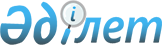 Қызылорда облысының Қазалы аудандық мәслихатының "2023-2025 жылдарға арналған Бозкөл ауылдық округінің бюджеті туралы" 2022 жылғы 23 желтоқсандағы № 345 шешіміне өзгерістер мен толықтыру енгізу туралыҚызылорда облысы Қазалы аудандық мәслихатының 2023 жылғы 17 қарашадағы № 105 шешімі
      Қызылорда облысы Қазалы аудандық мәслихаты ШЕШТІ:
      1. Қызылорда облысының Қазалы аудандық мәслихатының "2023-2025 жылдарға арналған Бозкөл ауылдық округінің бюджеті туралы" 2022 жылғы 23 желтоқсандағы № 345 шешіміне (Нормативтік құқықтық актілері мемлекеттік тіркеу тізімінде № 176786 болып тіркелген) мынадай өзгерістер мен толықтыру енгізілсін:
      1-тармақ жаңа редакцияда жазылсын:
      "1. 2023-2025 жылдарға арналған Бозкөл ауылдық округінің бюджеті 1, 2, 3 – қосымшаларға сәйкес, оның ішінде 2023 жылға мынадай көлемдерде бекітілсін:
      1) кірістер – 76188 мың теңге, оның ішінде:
      салықтық түсімдер – 2038 мың теңге;
      салықтық емес түсімдер – 0;
      негізгі капиталды сатудан түсетін түсімдер – 0;
      трансферттер түсімі – 74150 мың теңге;
      2) шығындар – 76418 мың теңге;
      3) таза бюджеттік кредиттеу – 0;
      бюджеттік кредиттер – 0;
      бюджеттік кредиттерді өтеу – 0;
      4) қаржы активтерімен операциялар бойынша сальдо – 0;
      қаржы активтерін сатып алу – 0;
      мемлекеттің қаржы активтерін сатудан түсетін түсімдер – 0;
      5) бюджет тапшылығы (профициті) – -230мың теңге;
      6) бюджет тапшылығын қаржыландыру (профицитті пайдалану) – 230 мың теңге;
      қарыздар түсімі – 0;
      қарыздарды өтеу – 0;
      бюджет қаражатының пайдаланылатын қалдықтары – 230 мың теңге.".
      2. Көрсетілген шешімнің 1 - қосымшасы осы шешімнің 1 - қосымшасына сәйкес жаңа редакцияда жазылсын.
      3. Осы шешімнің 2 - қосымшасына сәйкес көрсетілген шешім 6 - қосымшамен толықтырылсын.
      4. Осы шешім 2023 жылғы 1 қаңтардан бастап қолданысқа енгізіледі. 2023 жылға арналған Бозкөл ауылдық округінің бюджеті 2023 жылға арналған аудандық бюджетте Бозкөл ауылдық округі бюджетіне аудандық бюджет қаражаты есебінен берілетін нысаналы трансферттер
					© 2012. Қазақстан Республикасы Әділет министрлігінің «Қазақстан Республикасының Заңнама және құқықтық ақпарат институты» ШЖҚ РМК
				
      Қазалы аудандық мәслихатының төрағасы 

Ғ.Әліш
Қазалы аудандық мәслихатының
2023 жылғы "17" қарашадағы
№ 105 шешіміне 1-қосымшаҚазалы аудандық мәслихатының
2022 жылғы "23" желтоқсандағы
№ 345 шешіміне 1-қосымша
Санаты
Санаты
Санаты
Санаты
Сомасы, мың теңге
Сыныбы
Сыныбы
Сыныбы
Сомасы, мың теңге
Кіші сыныбы
Кіші сыныбы
Сомасы, мың теңге
Атауы
Сомасы, мың теңге
1. Кірістер
76188
1
Салықтық түсімдер
2038
01
Табыс салығы
378
2
Жеке табыс салығы
378
04
Меншiкке салынатын салықтар
1655
1
Мүлiкке салынатын салықтар
75
3
Жер салығы
12
4
Көлiк құралдарына салынатын салық
1568
05
Тауарларға, жұмыстарға және қызметтер көрсетуге салынатын ішкі салықтар
5
3
Табиғи және басқа ресурстарды пайдаланғаны үшін түсетін түсімдер
2
4
Кәсiпкерлiк және кәсiби қызметтi жүргiзгенi үшiн алынатын алымдар
3
4
Трансферттердіңтүсімдері
74150
02
Мемлекеттiк басқарудың жоғары тұрған органдарынан түсетiн трансферттер
74150
3
Аудандардың (облыстық маңызы бар қаланың) бюджетінен трансферттер
74150
Функционалдық топ
Функционалдық топ
Функционалдық топ
Функционалдық топ
Бюджеттік бағдарламалардың әкiмшiсi
Бюджеттік бағдарламалардың әкiмшiсi
Бюджеттік бағдарламалардың әкiмшiсi
Бағдарлама
Бағдарлама
Атауы
2. Шығындар
76418
01
Жалпы сипаттағы мемлекеттiк көрсетілетін қызметтер
37043
124
Аудандық маңызы бар қала, ауыл, кент, ауылдық округ әкімінің аппараты
37043
001
Аудандық маңызы бар қала, ауыл, кент, ауылдық округ әкімінің қызметін қамтамасыз ету жөніндегі қызметтер
36521
022
Мемлекеттік органның күрделі шығыстары
162
032
Ведомстволық бағыныстағы мемлекеттік мекемелер мен ұйымдардың күрделі шығыстары
360
07
Тұрғын үй-коммуналдық шаруашылық
11599
124
Аудандық маңызы бар қала, ауыл, кент, ауылдық округ әкімінің аппараты
1874
014
Елді мекендерді сумен жабдықтауды ұйымдастыру
1874
124
Аудандық маңызы бар қала, ауыл, кент, ауылдық округ әкімінің аппараты
9725
008
Елді мекендердегі көшелерді жарықтандыру
1909
009
Елді мекендердің санитариясын қамтамасыз ету
445
011
Елді мекендерді абаттандыру мен көгалдандыру
7371
08
Мәдениет, спорт, туризм және ақпараттық кеңістiк
26935
124
Аудандық маңызы бар қала, ауыл, кент, ауылдық округ әкімінің аппараты
26935
006
Жергілікті деңгейде мәдени-демалыс жұмысын қолдау
26935
12
Көлiк және коммуникация
836
124
Аудандық маңызы бар қала, ауыл, кент, ауылдық округ әкімінің аппараты
836
013
Аудандық маңызы бар қалаларда, ауылдарда, кенттерде, ауылдық округтерде автомобиль жолдарының жұмыс істеуін қамтамасыз ету
836
15
Трансферттер
5
124
Аудандық маңызы бар қала, ауыл, кент, ауылдық округ әкімінің аппараты
5
048
Пайдаланылмаған (толық пайдаланылмаған) нысаналы трансферттерді қайтару
5
3. Таза бюджеттік кредиттеу
0
Бюджеттік кредиттер
0
Бюджеттік кредиттерді өтеу
0
4. Қаржы активтерімен операциялар бойынша сальдо
0
Қаржы активтерін сатып алу
0
Мемлекеттің қаржы активтерін сатудан түсетін түсімдер
0
5. Бюджет тапшылығы (профициті)
-230
6.Бюджет тапшылығын қаржыландыру (профицитін пайдалану)
230
8
Бюджет қаражатының пайдаланылатын қалдықтары
230
01
Бюджет қаражаты қалдықтары
230
1
Бюджет қаражатының босқалдықтары
230Қазалы аудандық мәслихатының
2023 жылғы "17" қарашадағы
№ 105 шешіміне 2-қосымшаҚазалы аудандық мәслихатының
2022 жылғы "23" желтоқсандағы
№ 345 шешіміне 6-қосымша
№
Атауы
Сомасы, мың теңге
Ағымдағы нысаналы трансферттер
1 577
1
Бозкөл ауылдық округі әкімі аппараты қызметкерлерінің еңбекақы қорына қосымша
1 577